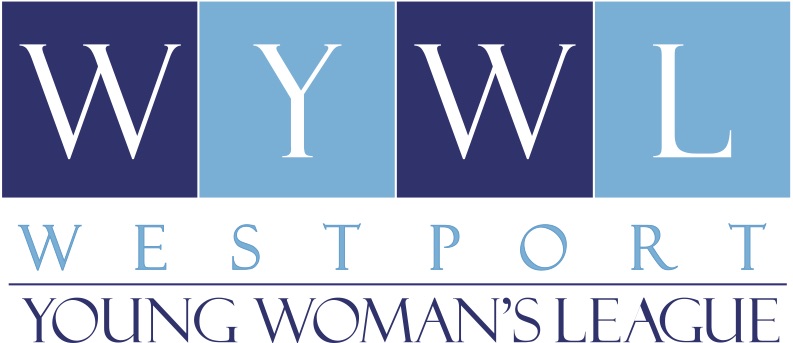 April 18, 2018 Panel for the screening of
The Mask You Live InPresented by the Westport Young Woman’s League and the Westport LibraryHarold Bailey, Jr. (Westport, TEAM Westport Chair) is President of Aisha & Co. LLC. He was formerly CEO, Americas for Show Business Software, Ltd. Prior to his retirement in 2000 as IBM's Vice President of Lotus Marketing Integration, he worked at IBM for 30 years in marketing, sales and services. He is a trustee emeritus of Brown University, his alma mater, from which he also received an honorary Ph.D. He is also a board member of Tilton School (alma mater), the Westport Country Playhouse, and a founding member of the Stamford chapter of 100 Black Men. Bailey received the Anti-Defamation League's Distinguished Community Leadership award in 2005. He has chaired TEAM Westport since its inception in 2003.Addie Hogue attended Saugatuck Elementary School, Bedford Middle School and is currently a junior at Staples High School. She is a member of the crew team for Saugatuck Rowing Club, and participates in community service through several local and national charities. She is a member of The Junior State of America, a National non-partisan organization focused on equipping youth with leadership skills, helping teens fight apathy and teaching them how to become active civic participants. Addie lives in Westport with her mother, father, two brothers and dog, Coco. Sherry Minniti D'Elia is a Licensed Clinical Social Worker and received her Masters in Social work from Fordham University.  She has been in private practice in Darien for over 20 years where she works with children, adolescents and adults in individual, family and couples therapy.  Sherry helps people struggling with anxiety, depression, trauma, grief and loss, relationship issues and self-esteem. When working with people, she uses a holistic approach and believes it is important to align the body, mind and spirit for optimal mental and physical health.  She recently expanded her practice to include other likeminded practitioners and it is now called Holistic Psychotherapy.Douglas Moser will be leading a class "Writing Your Truth: a creative writing workshop for the LGBTQ community" starting this April 16 at the Westport Writers' Workshop. Doug is an author of memoir and fiction, as well as an award-winning theatre and film director. His new novel Pussy Boy bridges the gap between YA and adult themes, as a boy and his family learn how to deal with increased bullying, and his retreat into the magical "Kingdom of Cats," which proves to be more real than any of them thought. Doug made his opera debut at Lincoln Center directing the groundbreaking Patience & Sarah, about two women who fall in love in early 19th-century New England. For years (in a previous millennium) Doug was the artistic director of the Boston Post Road Stage Company in Fairfield and at the Westport Country Playhouse where his adaptation and direction of A Christmas Carol was awarded the Connecticut Circle Award. His short film Glacier Bay starring James Noble ("The Governor" from TV's "Benson) and Dorothy Bryce won multiple awards on the festival circuit. Doug lives in Northford with his husband, designer Andy Rubenoff and their cat Zooey. Dan Woog enters his 16th year as boys varsity soccer coach at Staples High School. He started his coaching career many years before that. He has taken teams to Europe, Brazil and Australia, and learned a lot along the way. He has been enriched by all the players he has had the privilege of coaching. He is a former National Coach of the Year, and a member of the Connecticut Soccer Hall of Fame. Dan is also the founder of OutSpoken, Fairfield County’s LGBT youth group, which he helped facilitate for 23 years. He is a founder of the Staples High School Gay-Straight Alliance, the first such organization at any Connecticut public school. A fulltime freelance writer, he is known locally for “06880” (www.danwoog06880.com), a blog with the tagline “Where Westport Meets the World.” Dan is the author of 17 books too, including the “Jocks” series on gay male athletes, and “We Kick Balls,” a memoir of his life in soccer.